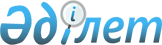 О внесении изменений в решение Мугалжарского районного маслихата от 30 декабря 2021 года № 130 "Об утверждении бюджета города Жем на 2022-2024 годы"
					
			С истёкшим сроком
			
			
		
					Решение Мугалжарского районного маслихата Актюбинской области от 8 апреля 2022 года № 163. Прекращено действие в связи с истечением срока
      Мугалжарский районный маслихат РЕШИЛ:
      1. Внести в решение Мугалжарского районного маслихата "Об утверждении бюджета города Жем на 2022-2024 годы" от 30 декабря 2021 года № 130 следующие изменения:
      пункт 1 изложить в новой редакции:
      "1. Утвердить бюджет города Жем на 2022-2024 годы согласно приложениям 1, 2 и 3 соответственно, в том числе на 2022 год в следующих объемах:
      1) доходы – 40 657 тысяч тенге:
      налоговые поступления – 2 363 тысяч тенге;
      неналоговые поступления – 0 тенге;
      поступления от продажи основного капитала – 700 тысяч тенге;
      поступления трансфертов – 37 594 тысяч тенге;
      2) затраты – 41 191 тысяч тенге:
      3) чистое бюджетное кредитование – 0 тенге:
      бюджетные кредиты – 0 тенге;
      погашение бюджетных кредитов – 0 тенге;
      4) сальдо по операциям с финансовыми активами – 0 тенге;
      приобретение финансовых активов – 0 тенге;
      поступления от продажи финансовых активов государства– 0 тенге;
      5) дефицит (профицит) бюджета – -534 тысяч тенге;
      6) финансирование дефицита (использование профицита) бюджета – -534 тысяч тенге;
      поступление займов – 0 тенге;
      погашение займов – 0 тенге;
      используемые остатки бюджетных средств – 534 тысяч тенге.";
      приложение 1 к указанному решению изложить в новой редакции согласно приложению к настоящему решению.
      2. Настоящее решение вводится в действие с 1 января 2022 года. Бюджет города Жем на 2022 год 
					© 2012. РГП на ПХВ «Институт законодательства и правовой информации Республики Казахстан» Министерства юстиции Республики Казахстан
				
      Секретарь Мугалжарского районного маслихата 

Р. Мусенова
Приложение к решению 
Мугалжарского районного 
маслихата от 8 апреля 2022 года 
№ 163Приложение 1 к решению 
Мугалжарского районного 
маслихата от 30 декабря 2021 
года № 130
категория
категория
категория
категория
сумма (тысяч тенге)
класс
класс
класс
сумма (тысяч тенге)
подкласс
подкласс
сумма (тысяч тенге)
наименование
сумма (тысяч тенге)
1. ДОХОДЫ
40 657
1
НАЛОГОВЫЕ ПОСТУПЛЕНИЯ
2 363
01
Подоходный налог
170
2
Индивидуальный подоходный налог
170
04
Налоги на собственность
1 193
1
Налоги на имущество
368
4
Налог на транспортные средства
765
5
Единый земельный налог
60
05
Внутренние налоги на товары, работы и услуги
1 000
3
Поступления за использование природных и других ресурсов
1 000
3
Поступления от продажи основного капитала
700
03
Продажа земли нематериальных активов
700
1
Продажа земли
500
2
Продажа нематериальных активов
200
4
Поступления трансфертов
37 594
02
Трансферты, из вышестоящих органов государственного управления
37 594
3
Трансферты из районного (города областного значения) бюджета
37 594
функциональная группа
функциональная группа
функциональная группа
функциональная группа
функциональная группа
сумма (тысяч тенге)
функциональная подгруппа
функциональная подгруппа
функциональная подгруппа
функциональная подгруппа
сумма (тысяч тенге)
администратор бюджетных программ
администратор бюджетных программ
администратор бюджетных программ
сумма (тысяч тенге)
программа
программа
сумма (тысяч тенге)
Наименование
сумма (тысяч тенге)
ІІ. ЗАТРАТЫ 
41 191
01
Государственные услуги общего характера
33 220,5
1
Представительные, исполнительные и другие органы, выполняющие общие функции государственного управления
33 220,5
124
Аппарат акима города районного значения, села, поселка, сельского округа
33 220,5
001
Услуги по обеспечению деятельности акима города районного значения, села, поселка, сельского округа
33 220,5
07
Жилищно-коммунальное хозяйство
2 470
3
Благоустройство населенных пунктов
2 470
124
Аппарат акима города районного значения, села, поселка, сельского округа
2 470
008
Освещение улиц в населенных пунктах
2 249
009
Обеспечение санитарии населенных пунктов
221
12
Транспорт и коммуникации
5 500
1
Автомобильный транспорт
5 500
124
Аппарат акима города районного значения, села, поселка, сельского округа
5 500
012
Строительство и реконструкция автомобильных дорог в городах районного значения селах, поселках, сельских округах
3000
013
Обеспечение функционирования автомобильных дорог в городах районного значения, селах, поселках, сельских округах
2 500
15
Трансферты
0,5
1
Трансферты
0,5
124
Аппарат акима города районного значения, села, поселка, сельского округа
0,5
048
Возврат неиспользованных (недоиспользованных) целевых трансфертов
0,5
V. Дефицит (профицит) бюджета
-534
VI. Финансирование дефицита (использование профицита) бюджета
534
8
Используемые остатки бюджетных средств
534
01
Остатки бюджетных средств
534
1
Свободные остатки бюджетных средств
534
01
Свободные остатки бюджетных средств
534